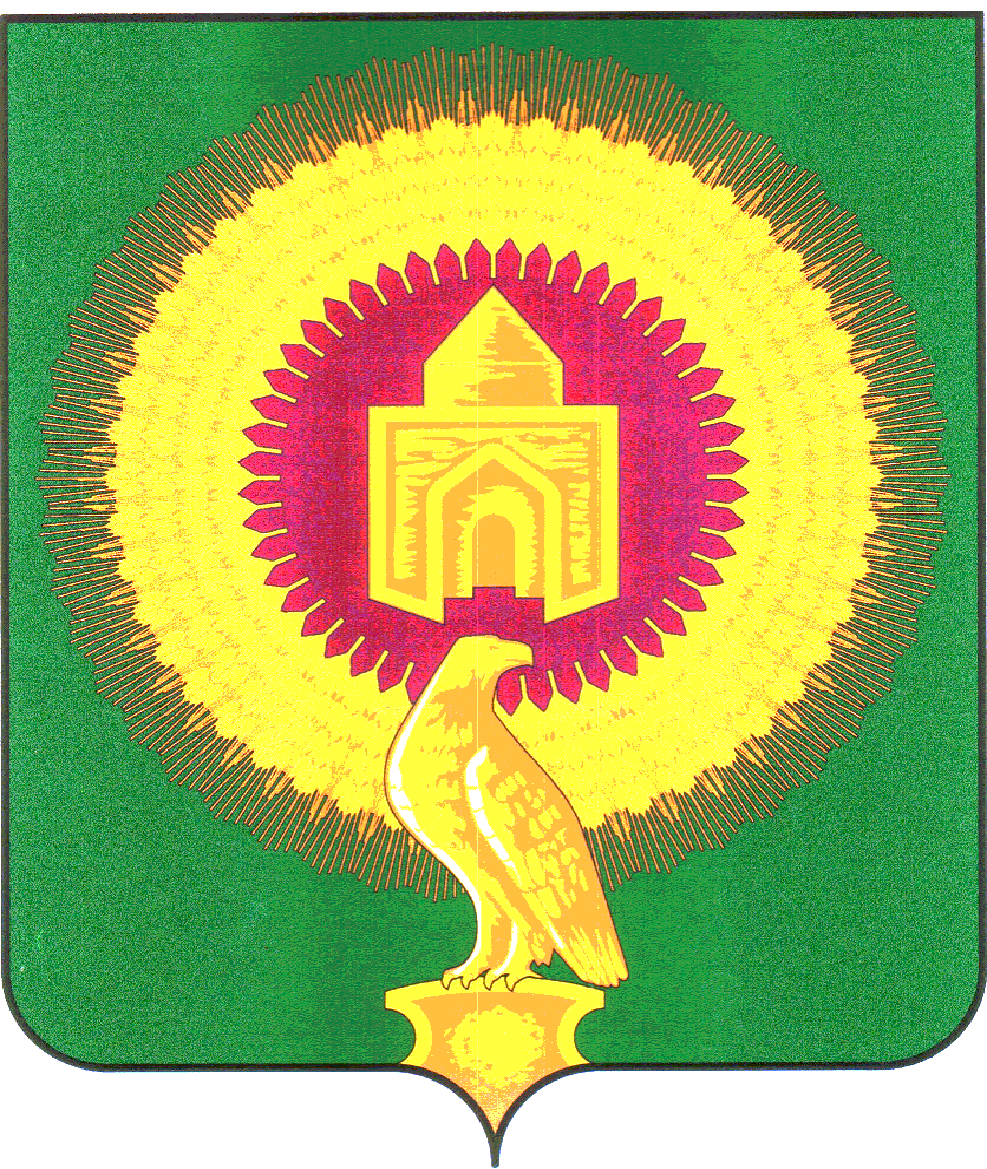 СОВЕТ ДЕПУТАТОВБОРОДИНОВСКОГО СЕЛЬСКОГО ПОСЕЛЕНИЯЧЕЛЯБИНСКОЙ ОБЛАСТИРЕШЕНИЕот  30 июня  2016 года                №   22                                с.БородиновкаО внесении изменений и дополнений в бюджет Бородиновского сельского поселения на 2016 год 	Совет  депутатов Бородиновского сельского поселенияРЕШАЕТ:1.Внести в бюджет Бородиновского сельского поселения на 2016 год, принятый Решением Совета депутатов Бородиновского сельского  поселения от 15 декабря  2015 года  №34   следующие изменения( с изменениями от 31.03.2016 №9):1) В ст.1п1пп1 слова «в сумме 3381,50 тыс.рублей» заменить «в сумме 6044,41 тыс.рублей, в том числе безвозмездные поступления от других бюджетов бюджетной системы Российской Федерации слова «в сумме 2319,00 тыс. рублей» заменить « в сумме 4981,91тыс.рублей»; 2)   в пункте 1пп2 слова «в сумме 3403,96 тыс. рублей.» заменить «в сумме 6066,87 тыс.руб.»1) приложение 4 изложить в новой редакции (приложение 1 к настоящему решению);2) приложение 6 изложить в новой редакции (приложение 2 к настоящему решению);2. Настоящее Решение вступает в силу со дня его подписания и обнародования.Глава Бородиновского сельского поселения                                                       С.И.МананниковПриложение №1 к решению Совета депутатов Бородиновского сельского поселения «О внесении изменений и дополнений в бюджет Бородиновского сельского поселения на 2016год» от  30.06.2016 г. №22                                                                                                                                                                   Приложение №1 к решению Совета депутатов Бородиновского сельского поселения «О внесении изменений и дополнений в бюджет Бородиновского сельского поселения на 2016год и плановый период »  от  30.06.2016 г. №22                                                                                                                                                                                   Приложение 6                                               к   решению Совета депутатов Бородиновского сельского поселения «О бюджете Бородиновского сельского поселения на 2016 год»от 15 декабря 2015 года № 34                                                                 Приложение 4                                                                 Приложение 4                                                                 Приложение 4                                               к   решению Совета депутатов Бородиновского сельского поселения «О бюджете Бородиновского сельского поселения на 2016 год»от 15 декабря 2015 года № 34                                               к   решению Совета депутатов Бородиновского сельского поселения «О бюджете Бородиновского сельского поселения на 2016 год»от 15 декабря 2015 года № 34                                               к   решению Совета депутатов Бородиновского сельского поселения «О бюджете Бородиновского сельского поселения на 2016 год»от 15 декабря 2015 года № 34Распределение бюджетных ассигнований по разделам и подразделам, целевым Распределение бюджетных ассигнований по разделам и подразделам, целевым Распределение бюджетных ассигнований по разделам и подразделам, целевым Распределение бюджетных ассигнований по разделам и подразделам, целевым Распределение бюджетных ассигнований по разделам и подразделам, целевым Распределение бюджетных ассигнований по разделам и подразделам, целевым Распределение бюджетных ассигнований по разделам и подразделам, целевым Распределение бюджетных ассигнований по разделам и подразделам, целевым Распределение бюджетных ассигнований по разделам и подразделам, целевым статьям и группам видов расходов классификации расходов бюджета  Бородиновского статьям и группам видов расходов классификации расходов бюджета  Бородиновского статьям и группам видов расходов классификации расходов бюджета  Бородиновского статьям и группам видов расходов классификации расходов бюджета  Бородиновского статьям и группам видов расходов классификации расходов бюджета  Бородиновского статьям и группам видов расходов классификации расходов бюджета  Бородиновского статьям и группам видов расходов классификации расходов бюджета  Бородиновского статьям и группам видов расходов классификации расходов бюджета  Бородиновского статьям и группам видов расходов классификации расходов бюджета  Бородиновского сельского поселения на  2016  годысельского поселения на  2016  годысельского поселения на  2016  годысельского поселения на  2016  годысельского поселения на  2016  годысельского поселения на  2016  годысельского поселения на  2016  годысельского поселения на  2016  годысельского поселения на  2016  годы(тыс. руб.)РазделПодразделЦелевая статьяВид расходовНаименование2016 годРазделПодразделЦелевая статьяВид расходовНаименование2016 год0100ОБЩЕГОСУДАРСТВЕННЫЕ ВОПРОСЫ1529,630102Функционирование высшего должностного лица субъекта Российской Федерации и муниципального образования426,9001029900420301Руководство и управление в сфере установленных функций органов государственной власти субъектов Российской Федерации и органов местного самоуправления426,9001029900420301Глава муниципального образования426,9001029900420301121Фонд оплаты труда государственных(муниципальных) органов334,4001029900420301129Взносы по обязательному социальному страхованию на выплаты денежного содержания и иные выплаты работникам государственных(муниципальных) органов92,500104Функционирование Правительства Российской Федерации, высших исполнительных органов государственной власти субъектов Российской Федерации, местных администраций738,7301049900420401Рукоодство и управление в сфере установленных функций органов государственной власти субъектов Российской Федерации и органов местного самоуправления738,2901049900420401Центральный аппарат738,2901049900420401121Фонд оплаты труда государственных(муниципальных) органов335,6001049900420401129Взносы по обязательному социальному страхованию на выплаты денежного содержания и иные выплаты работникам государственных(муниципальных) органов86,1001049900420401244Прочая закупка товаров, работ и услуг для государственных (муниципальных) нужд312,0901049900420401540Иные межбюджетные трансферты0,1701049900420401852Уплата прочих налогов, сборов и иных платежей1,2901049900420401853Уплата иных платежей0,0301049908920401852Уплата прочих налогов, сборов и иных платежей3,450106Обеспечение деятельности финансовых, налоговых и таможенных органов и органов финансового (финансово-бюджетного) надзора364,0001069908920401Руководство и управление в сфере установленных функций органов государственной власти субъектов Российской Федерации и органов местного самоуправления364,0001069908920401Центральный аппарат364,0001069908920401121Фонд оплаты труда государственных(муниципальных) органов280,5001069908920401129Взносы по обязательному социальному страхованию на выплаты денежного содержания и иные выплаты работникам государственных(муниципальных) органов83,500200НАЦИОНАЛЬНАЯ ОБОРОНА89,60203Мобилизационная и вневойсковая подготовка89,602039900251180Осуществление полномочий по первичному воинскому учету на территориях, где отсутствуют военные комиссариаты89,602039900251180121Фонд оплаты труда государственных(муниципальных) органов67,3002039900251180129Взносы по обязательному социальному страхованию на выплаты денежного содержания и иные выплаты работникам государственных(муниципальных) органов20,3002039900251180244Прочая закупка товаров, работ и услуг для государственных (муниципальных) нужд2,000400НАЦИОНАЛЬНАЯ ЭКОНОМИКА579,200409Дорожное хозяйство (дорожные фонды)579,2004091000075600Муниципальные программы579,2004091000075600МП " Содержание, ремонт и капитальный ремонт автомобильных дорог общего пользования Варненского муниципального 579,2004091000075600244Прочая закупка товаров, работ и услуг для государственных (муниципальных) нужд579,200500ЖИЛИЩНО-КОММУНАЛЬНОЕ ХОЗЯЙСТВО2033,10502Жилищно-коммунальное хозяйство1500,0005021420100050Модернизация, реконструкция, капитальный ремонт и стороительство котельных, систем водоснабжения, водоотведения, систем электроснабжения, теплоснабжения, включая центральные тепловые пункты, в т.ч проектно-изыскательские работы1500,0005021420100050244Прочая закупка товаров, работ и услуг для государственных (муниципальных) нужд1500,0005039906000000Благоустройство338,7605039906000100Уличное освещение253,8605039906000100244Прочая закупка товаров, работ и услуг для государственных (муниципальных) нужд253,8605039906000500244Расходы на прочие мероприятия по благоустройству поселений84,900505Коммунальное хозяйство194,3405051000077000МП «Комплексное развитие систем коммунальной инфраструктуры Варненского муниципального района Челябинской области на 2016год»194,3405051000077000244Прочая закупка товаров, работ и услуг для государственных (муниципальных) нужд132,0005051000077001244ПП «Комплексное развитие систем водоснабжение и водоотведение Варненского муниципального района Челябинской области на 2016год»29,0005051000077002244МП «Комплексное развитие систем теплоснабжения Варненского муниципального района Челябинской области на 2016год»33,340800КУЛЬТУРА, КИНЕМАТОГРАФИЯ1640,170801Культура1640,1708019904409901Учреждения культуры и мероприятия в сфере культуры и кинематографии1640,1708019904409901Обеспечение деятельности  (оказание услуг) подведомственных казенных учреждений за счет средств местного бюджета1640,1708019904409901111Фонд оплаты труда казенных учреждений650,6808019904409901119Взносы по обязательному социальному страхованию на выплаты денежного содержания и иные выплаты работникам казенных учреждений119,8608019904409901244Прочая закупка товаров, работ и услуг для государственных (муниципальных) нужд868,3408019904409901852Уплата прочих налогов , сборов1,291003Социальное обеспечение13,9710030600275600Осуществление мер социальной поддержки граждан, работающих и проживающих в сельских населенных пунктах и рабочих поселках13,9710030600275600321Пособия, компенсации и иные социальные выплаты гражданам, кроме публичных нормативных обязательств13,971100ФИЗИЧЕСКАЯ КУЛЬТУРА И СПОРТ181,201101Физическая культура181,2011011000076400Муниципальные программы «Развитие физической культуры и спорта в Варненском муниципальном районе Челябинской области на 2015-2017г»181,2011011000076400113 Иные выплаты, за исключением фонда оплаты труда казенных учреждений, лицам, привлекаемым согласно законодательству для выполнения отдельных полномочий»3,7011011000076400244Прочая закупка товаров, работ и услуг для государственных (муниципальных) нужд177,50Всего6066,87Ведомственная структура расходов бюджета Бородиновского сельского поселения на 2016 годВедомственная структура расходов бюджета Бородиновского сельского поселения на 2016 годВедомственная структура расходов бюджета Бородиновского сельского поселения на 2016 годВедомственная структура расходов бюджета Бородиновского сельского поселения на 2016 годВедомственная структура расходов бюджета Бородиновского сельского поселения на 2016 годВедомственная структура расходов бюджета Бородиновского сельского поселения на 2016 годВедомственная структура расходов бюджета Бородиновского сельского поселения на 2016 годВедомственная структура расходов бюджета Бородиновского сельского поселения на 2016 год(тыс. руб.)(тыс. руб.)НаименованиеМинРзПРЦСРВРСуммаСуммаНаименованиеМинРзПРЦСРВРСуммаСуммаАДМИНИСТРАЦИЯ БОРОДИНОВСКОГО СЕЛЬСКОГО ПОСЕЛЕНИЯ ВАРНЕНСКОГО МУНИЦИПАЛЬНОГО РАЙОНА ЧЕЛЯБИНСКОЙ ОБЛАСТИ8186066,876066,87ОБЩЕГОСУДАРСТВЕННЫЕ ВОПРОСЫ81801001529,631529,63Функционирование высшего должностного лица субъекта Российской Федерации и муниципального образования8180102426,90426,90Рукоодство и управление в сфере установленных функций органов государственной власти субъектов Российской Федерации и органов местного самоуправления81801029900420000426,90426,90Глава муниципального образования81801029900420301426,90426,90Фонд оплаты труда государственных(муниципальных) органов81801029900420301121334,40334,40Взносы по обязательному социальному страхованию на выплаты денежного содержания и иные выплаты работникам государственных(муниципальных) органов8180102990042030112992,5092,50Функционирование Правительства Российской Федерации, высших исполнительных органов государственной власти субъектов Российской Федерации, местных администраций8180104738,73738,73Рукоодство и управление в сфере установленных функций органов государственной власти субъектов Российской Федерации и органов местного самоуправления81801049900420000735,28735,28Центральный аппарат81801049900420401735,28735,28Фонд оплаты труда государственных(муниципальных) органов81801049900420401121335,60335,60Взносы по обязательному социальному страхованию на выплаты денежного содержания и иные выплаты работникам государственных(муниципальных) органов8180104990042040112986,1086,10 Прочая закупка товаров, работ и услуг для государственных (муниципальных) нужд81801049900420401244312,09312,09Иные межбюджетные трансферты818010499004204015400,170,17Уплата прочих налогов, сборов818010499004204018521,291,29Уплата иных платежей818010499004204018530,030,03Уплата налога на имущество, земельного и транспортного налога81801049908920401852 3,453,45Обеспечение деятельности финансовых, налоговых и таможенных органов и органов финансового (финансово-бюджетного) надзора8180106364,00364,00Рукоодство и управление в сфере установленных функций органов государственной власти субъектов Российской Федерации и органов местного самоуправления8180106990420000364,00364,00Центральный аппарат81801069900420401364,00364,00Фонд оплаты труда государственных(муниципальных) органов81801069900420401121280,50280,50Взносы по обязательному социальному страхованию на выплаты денежного содержания и иные выплаты работникам государственных(муниципальных) органов8180106990042040112983,5083,50НАЦИОНАЛЬНАЯ ОБОРОНА818020089,6089,60Мобилизационная и вневойсковая подготовка818020389,6089,60Руководство и управление в сфере установленных функций8180203990025118089,6089,60Осуществление полномочий по первичному воинскому учету на территориях, где отсутствуют военные комиссариаты8180203990025118089,6089,60Фонд оплаты труда государственных(муниципальных) органов8180203990025118012167,3067,30Взносы по обязательному социальному страхованию на выплаты денежного содержания и иные выплаты работникам государственных(муниципальных) органов8180203990025118012920,3020,30Закупка товаров, работ и услуг для государственных (муниципальных) нужд818020300151182442,02,0НАЦИОНАЛЬНАЯ ЭКОНОМИКА8180400579,20579,20Дорожное хозяйство (дорожные фонды)8180409579,20579,20Муниципальные программы81804091000075600579,20579,20МП " Содержание, ремонт и капитальный ремонт автомобильных дорог общего пользования Варненского муниципального района на 2016г"81804091000075600579,20579,20Закупка товаров, работ и услуг для государственных (муниципальных) нужд81804091000075600244579,20579,20ЖИЛИЩНО-КОММУНАЛЬНОЕ ХОЗЯЙСТВО81805002033,12033,1Модернизация, реконструкция, капитальный ремонт и стороительство котельных, систем водоснабжения, водоотведения, систем электроснабжения, теплоснабжения, включая центральные тепловые пункты, в т.ч проектно-изыскательские работы818050214201000501500,001500,00Закупка товаров, работ и услуг для государственных (муниципальных) нужд818050214201000502441500,001500,00Благоустройство8180503338,76338,76Благоустройство81805039906000000253,86253,86Уличное освещение81805039906000100253,86253,86Закупка товаров, работ и услуг для государственных (муниципальных) нужд81805039906000100244253,86253,86Расходы на прочие мероприятия по благоустройству поселений8180503990600050024484,9084,90Другие вопросы в области жилищно-коммунального хозяйства8180505194,34194,34МП «Комплексное развитие систем коммунальной инфраструктуры в  Варненском муниципальном районе»81805051000077000194,34194,34Закупка товаров, работ и услуг для государственных (муниципальных) нужд81805051000077000244132,00132,00ПП «Комплексное развитие систем водоснабжение и водоотведение Варненского муниципального района Челябинской области на 2016год»8180505100007700124429,0029,00МП «Комплексное развитие систем теплоснабжения Варненского муниципального района Челябинской области на 2016год»8180505100007700224433,3433,34КУЛЬТУРА, КИНЕМАТОГРАФИЯ81808001640,171640,17Культура81808011640,171640,17Учреждения культуры и мероприятия в сфере культуры и кинематографии818080199044000001640,171640,17Обеспечение деятельности  (оказание услуг) подведомственных казенных учреждений818080199044099001640,171640,17Обеспечение деятельности  (оказание услуг) подведомственных казенных учреждений за счет средств местного бюджета818080199044099011640,171640,17Фонд оплаты труда государственных(муниципальных) органов81808019904409901111650,68650,68Взносы по обязательному социальному страхованию на выплаты денежного содержания и иные выплаты работникам государственных(муниципальных) органов81808019904409901119119,86119,86Закупка товаров, работ и услуг для государственных (муниципальных) нужд81808019904409901244868,34868,34Уплата прочих налогов , сборов818080199044099018521,291,29Социальное обеспечение818100313,9713,97Осуществление мер социальной поддержки граждан, работающих и проживающих в сельских населенных пунктах и рабочих поселках8181003060027560013,9713,97Пособия, компенсации и иные социальные выплаты гражданам, кроме публичных нормативных обязательств8181003060027560032113,9713,97ФИЗИЧЕСКАЯ КУЛЬТУРА И СПОРТ8181100181,20181,20Физическая культура8181101181,20181,20МП "Развитие физической культуры и спорта в Варненском муниципальном районе на 2013-2015 гг"81811011000076400181,20181,20Иные выплаты, за исключением фонда оплаты труда казенных учреждений, лицам, привлекаемым согласно законодательству для выполнения отдельных полномочий»818110110000764001133,703,70Закупка товаров, работ и услуг для государственных (муниципальных) нужд81811011000076400244177,50177,50Всего6066,876066,87